Załącznik									do uchwały …………………..									Rady Miejskiej w Żninie									z dnia……………….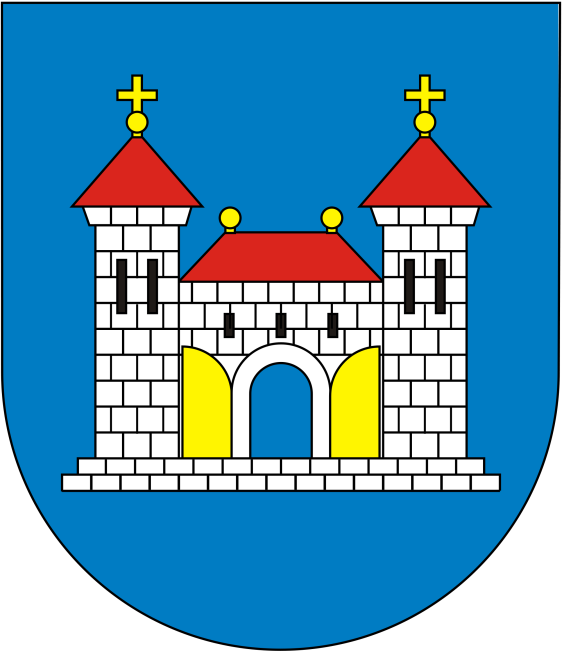 ROCZNY PROGRAM WSPÓŁPRACYGMINY ŻNIN NA ROK 2017Z ORGANIZACJAMI POZARZĄDOWYMIORAZ PODMIOTAMI, O KTÓRYCH MOWA 
W ART. 3 UST. 3 USTAWY O DZIAŁALNOŚCI POŻYTKU PUBLICZNEGOI O WOLONTARIACIEŻnin, ………………………………I. WPROWADZENIE	Rada Miejska w Żninie uznając, że nadrzędnym celem funkcjonowania Gminy Żnin jest zaspokajanie potrzeb jej Mieszkańców, oraz w uznaniu roli aktywności obywatelskiej w rozwiązywaniu problemów społeczności lokalnej, deklaruje wolę współpracy z organizacjami pozarządowymi oraz innymi podmiotami prowadzącymi działalność pożytku publicznego, wymienionymi w art. 3 ust.  3 ustawy o działalności pożytku publicznego i o wolontariacie, na zasadach partnerstwa i wyraża intencję realizacji swych zadań ustawowych w ścisłym współdziałaniu z nimi. Działalność organizacji pozarządowych znacząco wpływa na rozwój gminy i jakość życia 
jej Mieszkańców. Wiele dziedzin życia nie mogłoby dziś funkcjonować 
bez aktywności obywatelskiej.	Wyrazem dążenia Gminy Żnin do szerokiej współpracy z organizacjami pozarządowymi i podmiotami prowadzącymi działalność pożytku publicznego 
jest „Roczny Program Współpracy z organizacjami pozarządowymi oraz podmiotami, 
o których mowa w art. 3 ust. 3 ustawy z dnia 24 kwietnia 2003 r. o działalności pożytku publicznego i o wolontariacie”. Program jest tradycyjną formą porozumienia pomiędzy Gminą Żnin a stowarzyszeniami działającymi na terenie gminy, które pozwala realizować w partnerstwie szereg istotnych dla Mieszkańców gminy działań społecznych. Program reguluje  współpracę pomiędzy Gminą Żnin a organizacjami pozarządowymi i podmiotami prowadzącymi działalność pożytku publicznego na rok 2017, określając zakres oraz formy tej współpracy. Przedstawiciele organizacji pozarządowych przedstawili swoje propozycje 
do programu w formie ankiet. Przeprowadzone zostały także warsztaty z sektorem pozarządowym, które umożliwiły zebranie opinii na temat kształtu współpracy na rok 2017. Projekt „Rocznego Programu Współpracy Gminy Żnin na rok 2017 
z organizacjami pozarządowymi oraz podmiotami, o których mowa w art. 3 ust. 3 ustawy o działalności pożytku publicznego i o wolontariacie” został skonsultowany 
z organizacjami pozarządowymi i podmiotami prowadzącymi działalność pożytku publicznego, działającymi na terenie Gminy Żnin oraz z Radą Działalności Pożytku Publicznego Gminy Żnin. Projekt dokumentu został opublikowany na stronie internetowej Urzędu Miejskiego w Żninie (www.um.znin.pl), w Biuletynie Informacji Publicznej oraz wywieszony na tablicy ogłoszeń. Po uwzględnieniu opinii ostateczny „Roczny Program Współpracy Gminy Żnin na rok 2017 z organizacjami pozarządowymi oraz podmiotami, o których  mowa w art. 3 ust. 3 ustawy o działalności pożytku publicznego i o wolontariacie” wraz ze sprawozdaniem z przeprowadzonych konsultacji oraz stosowną uchwałą Rady Działalności Pożytku Publicznego Gminy Żnin, zostanie przekazany wraz z uchwałą na XXV sesję Rady Miejskiej w Żninie w listopadzie 2016 r.Roczny program współpracy z organizacjami pozarządowymi na 2017 rok obowiązuje od 01.01.2017 r. do 31.12.2017 r.II. POSTANOWIENIA OGÓLNE1. Program określa:okres realizacji programu;cel główny i cele szczegółowe programu;zasady współpracy;zakres przedmiotowy;adresatów i realizatorów programu;priorytety zadań ;formy współpracy;sposób oceny realizacji programu;sposób tworzenia programu i przebieg konsultacji; tryb powoływania oraz zasady działania komisji konkursowych do opiniowania                 ofert w otwartych konkursach ofert; sposób realizacji programu; wysokość środków planowanych na realizację programu; sposób oceny realizacji programu.2.Ilekroć w tekście jest mowa o: "ustawie" - rozumie się przez to ustawę z dnia 24 kwietnia 2003 roku 
o działalności pożytku publicznego i o wolontariacie (Dz. U. z 2016 r. poz. 239 
z późn. zm.);"programie" - rozumie się przez to Roczny program współpracy Gminy Żnin 
z organizacjami pozarządowymi oraz podmiotami, o których mowa 
w art. 3 ust. 3 ustawy o pożytku publicznym i wolontariacie;"organizacjach pozarządowych" - rozumie się przez to organizacje pozarządowe oraz podmioty, o których mowa w art. 3 ust. 2 i 3 ustawy;"uchwale" - rozumie się przez to uchwałę, do której załącznikiem 
jest Program;"Gminie" - rozumie się przez to Gminę Żnin;"dotacji" - rozumie się przez to dotacje w rozumieniu ustawy 
z dnia 27 sierpnia 2009 r. o finansach publicznych;„komisjach konkursowych” – rozumie się przez to komisje konkursowe 
do opiniowania ofert na realizację zadań publicznych;„konkursie ofert” – rozumie się przez to otwarty konkurs ofert na realizację zadań publicznych, o którym mowa w art. 11 ust. 2 ustawy z dnia 24 kwietnia 2003 r. o działalności pożytku publicznego i o wolontariacie;„mieszkańcach” – rozumie się przez to Mieszkańców Gminy Żnin.III. CEL PROGRAMU CEL GŁÓWNY:Celem programu jest prowadzenie przez Gminę Żnin działalności w sferze zadań publicznych gminy określonych w art. 4 ustawy z dnia 24 kwietnia 2003 r. 
o działalności pożytku publicznego i o wolontariacie (Dz. U. z 2016 r. poz. 239 z późn. zm.) we współpracy z organizacjami pozarządowymi i podmiotami wymienionymi w art. 3 ust. 3 tej samej ustawy, prowadzącymi odpowiednio do terytorialnego zakresu działania gminy, działalność pożytku publicznego w zakresie odpowiadającym zadaniom gminy poprzez dookreślenie czytelnych zasad regulujących współpracę z organizacjami pozarządowymi w 2017 r.CELE SZCZEGÓŁOWE:Umocnienie lokalnych działań, stworzenie warunków dla powstania inicjatyw 
i struktur funkcjonujących na rzecz społeczności lokalnych.Podnoszenie skuteczności i efektywności realizacji zadań publicznych.Zwiększenie wpływu sektora obywatelskiego na kreowanie polityki społecznej 
w gminie.Poprawa jakości życia poprzez pełniejsze zaspokajanie potrzeb społecznych.Integracja podmiotów polityki lokalnej obejmującej swym zakresem sferę zadań publicznych wymienionych w art. 4 ustawy.Udział zainteresowanych podmiotów przy tworzeniu programu współpracy.Otwarcie na innowacyjność, konkurencyjność poprzez umożliwienie organizacjom pozarządowym indywidualnego wystąpienia z ofertą realizacji projektów konkretnych zadań publicznych, które obecnie prowadzone 
są przez samorząd.Wsparcie podnoszenia jakości sektora organizacji pozarządowych.Pomoc w pozyskaniu  dla organizacji pozarządowych  innych środków 
niż środki z budżetu gminy.Umacnianie w społecznej świadomości poczucia odpowiedzialności za rozwój lokalnego społeczeństwa.Wzmocnienie pozycji organizacji i zapewnienie im równych z innymi podmiotami szans w realizacji zadań publicznych przez wspieranie 
oraz powierzanie im zadań, z jednoczesnym zapewnieniem odpowiednich środków na ich realizację.Wspieranie inicjatyw lokalnych mających na celu realizację celów społecznych, które nie zostaną zawarte w otwartym konkursie ofert, a należą do zadań własnych samorządu lokalnego, które można powierzać do realizacji innym podmiotom lub grupom Mieszkańców.Budowane partnerskiej współpracy opartej o wzajemne zaufanie stron.Bieżące rozpoznawanie potrzeb społecznych.Realizacja zadań Gminy Żnin określonych w ustawach.IV. ZASADY WSPÓŁPRACYPrzy podejmowaniu współpracy z organizacjami pozarządowymi i innymi podmiotami prowadzącymi działalność pożytku publicznego Gmina Żnin kierować się będzie następującymi zasadami:pomocniczości – samorząd udziela pomocy organizacjom pozarządowym 
w niezbędnym zakresie, uzasadnionym potrzebami wspólnoty samorządowej;suwerenności stron – która oznacza, że samorząd Gminy Żnin i organizacje pozarządowe realizując zadania publiczne są w stosunku do siebie równorzędnymi partnerami;partnerstwa – co oznacza, że organizacje pozarządowe i inne podmioty, 
na zasadach i w formie określonej w ustawach, uczestniczą w identyfikowaniu 
i definiowaniu problemów społecznych, wypracowaniu sposobów ich rozwiązywania oraz współdziałają z organami Gminy Żnin przy wykonywaniu zadań publicznych;efektywności – oznacza wspólne dążenie do osiągnięcia możliwie najlepszych efektów realizacji zadań publicznych;uczciwej konkurencji – równe traktowanie wszystkich podmiotów w zakresie wykonywanych działań;jawności – wszystkie możliwości oraz zasady współpracy Gminy Żnin 
z organizacjami pozarządowymi są jawne, powszechnie wiadome i dostępne 
oraz jasne i zrozumiałe w zakresie stosowanych procedur i kryteriów.V. ZAKRES PRZEDMIOTOWY WSPÓŁPRACYGmina Żnin współpracuje z organizacjami w sferze zadań publicznych wymienionych w art. 4 ust. 1 ustawy o działalności pożytku publicznego 
i o wolontariacie oraz w art. 7  ust.1 ustawy z dnia 8 marca 1990 roku 
o samorządzie gminnym (Dz. U. 2016 r. poz. 446).W roku 2017 jako priorytetowe zostały określone zadania z następujących obszarów:w zakresie edukacji;w zakresie pomocy społecznej, w tym pomoc rodzinom i osobom w trudnej sytuacji życiowej oraz wyrównywania szans tych rodzin i osób;w zakresie działalności na rzecz osób niepełnosprawnych;w zakresie ochrony i promocji zdrowia, w tym działalności leczniczej 
w rozumieniu „ustawy z dnia 15 kwietnia 2011 r. o działalności leczniczej (Dz. U. z 2015 r. poz. 618 z późn. zm.)"; w zakresie kultury;w zakresie wspierania i upowszechniania kultury fizycznej;w zakresie krajoznawstwa i turystyki; w zakresie ekologii i ochrony zwierząt oraz ochrony dziedzictwa przyrodniczego;w zakresie działalności na rzecz organizacji pozarządowych oraz podmiotów wymienionych w art. 3  ust. 3, w zakresie określonym w pkt 1-32 ustawy (poprzez udzielanie dotacji stanowiących wkład własny organizacji pozarządowych do projektów współfinansowanych ze środków zewnętrznych, przeznaczonych na realizację zadań własnych Gminy Żnin w roku 2017);w zakresie działalności na rzecz osób w wieku emerytalnym;w zakresie ratownictwa i ochrony ludności;w zakresie promocji i organizacji wolontariatu;w zakresie działalności na rzecz integracji europejskiej oraz rozwijania kontaktów i współpracy między społeczeństwami.Priorytety, cele, zadania realizowane w formie współpracy finansowej 
oraz ewentualne szczególne formy współpracy pozafinansowej 
w poszczególnych obszarach opisane są w dalszej części dokumentu.VI. ADRESACI  PROGRAMUProgram adresowany jest do:organizacji pozarządowych;podmiotów o których mowa w art. 3 ust. 3 ustawy z dnia 24 kwietnia 2003 r. 
o działalności pożytku publicznego i o wolontariacie.VII. REALIZATORZY PROGRAMUW realizacji programu uczestniczą:Rada Miejska w Żninie i jej Komisje, w zakresie wytyczania polityki społecznej 
i finansowej Gminy.Burmistrz Żnina, w zakresie realizacji polityki społecznej i finansowej Gminy wytyczonej przez Radę Miejską w Żninie.Komisje Konkursowe w zakresie przeprowadzania otwartego konkursu ofert 
na realizację zadań zleconych przez Gminę Żnin organizacjom pozarządowym oraz podmiotom, o których mowa w art. 3 ust. 3 ustawy o działalności pożytku publicznego i o wolontariacie.Pełnomocnik/Doradca Burmistrza, w zakresie organizowania i koordynowania bieżących kontaktów pomiędzy Gminą i organizacjami pozarządowymi 
oraz podmiotami, o których mowa w art. 3 ust. 3 ustawy o działalności pożytku publicznego i o wolontariacie.Kierownicy wydziałów, samodzielne stanowiska pracy Urzędu Miejskiego 
w Żninie oraz jednostki organizacyjne gminy w zakresie bieżącej współpracy 
z organizacjami pozarządowymi w ramach swoich kompetencji określonych 
w regulaminach organizacyjnych lub statutach.Organizacje pozarządowe realizujące cele statutowe na terenie Gminy.Rada Działalności Pożytku Publicznego Gminy Żnin – w zakresie podejmowanych działań konsultacyjno - opiniodawczych.Centrum Organizacji Pozarządowych w Żninie.VIII. PRIORYTETY ZADAŃGmina Żnin współpracuje z organizacjami pozarządowymi w sferze zadań publicznych wymienionych w art. 4 ust. 1 ustawy.W 2017 roku zadania priorytetowe Gminy Żnin, mogą być zlecone w szczególności do realizacji organizacjom pozarządowym i podmiotom wymienionym w art. 3 ust. 3 ustawy o działalności pożytku publicznego i o wolontariacie wskazane w rozdziale V ust. 2.IX. FORMY WSPÓŁPRACYWspółpraca Gminy Żnin z organizacjami pozarządowymi może mieć charakter finansowy i pozafinansowy.Podstawową formą współpracy Gminy Żnin z organizacjami pozarządowymi będzie zlecanie realizacji zadań publicznych zgodnie z zasadami określonymi w ustawie oraz programie.WSPÓŁPRACA FINANSOWAWspółpraca o charakterze finansowym może odbywać się w formach:powierzania wykonania zadania publicznego, wraz z udzieleniem dotacji 
na finansowanie jego realizacji;wspierania takiego zadania publicznego wraz z udzielaniem dotacji 
na dofinansowanie jego realizacji.Środki finansowe przeznaczone na realizację zadań publicznych realizowane będą w szczególności poprzez:otwarte konkursy ofert ogłaszane przez Burmistrza Żnina;zlecanie realizacji zadań publicznych w trybie art. 19 a „ustawy o działalności pożytku publicznego i o wolontariacie”;zakup potrzebnych usług w trybie i na zasadach przewidzianych w ustawie 
z dnia 29 stycznia 2004 r. Prawo zamówień publicznych;udzielanie pożyczek dla organizacji pozarządowych oraz podmiotów wymienionych w art. 3 ust. 3 ustawy z dnia 24 kwietnia 2003 o działalności pożytku publicznego i o wolontariacie;realizacji zadań w ramach inicjatywy lokalnej.W przypadkach wskazanych przez ustawę dopuszczalne jest stosowanie innego trybu. Na realizację zadań zleconych planuje się przeznaczyć w 2017 środki finansowe w wysokości 203.500,00 zł. Ostateczną wysokość środków na realizację zadań zleconych określi Rada Miejska w Żninie w uchwale budżetowej na rok 2017. Wysokość środków finansowych przyznanych przez Radę Miejską w Żninie w  trybie określonym w art. 19a ustawy nie może przekroczyć 20 % dotacji planowanych 
w roku budżetowym na realizację zadań publicznych przez Podmioty. Konkursy na realizację zadań publicznych będą ogłaszane nie wcześniej niż po przyjęciu i przekazaniu Radzie projektu budżetu na 2017 rok lub po przedstawieniu projektu budżetu.Zasady i tryb wyboru ofert są jawne i podawane do publicznej wiadomości 
w ogłoszeniu o otwartym konkursie ofert.Ogłoszenia o otwartych konkursach ofert publikowane są w szczególności: 
w Biuletynie Informacji Publicznej oraz na stronie internetowej Urzędu Miejskiego w Żninie www.umznin.pl, na tablicy ogłoszeń Urzędu Miejskiego w Żninie.Wyniku konkursów podawane są do publicznej wiadomości w sposób wskazany w rozdziale IX, pkt. 7 programu.Gmina Żnin może zawierać z organizacjami umowy o wspieranie lub powierzanie zadań publicznych na czas realizacji zadania lub na czas określony. WSPÓŁPRACA POZAFINANSOWAWspółpraca pozafinansowa Gminy Żnin z organizacjami pozarządowymi i innymi podmiotami prowadzącymi działalność pożytku publicznego w szczególności może polegać na:wzajemnym informowaniu się o planowanych kierunkach działalności 
i współdziałania w celu zharmonizowania tych kierunków;udzielaniu patronatów Burmistrza Żnina nad organizowanymi przedsięwzięciami mającymi znaczenie dla realizacji zadań własnych gminy oraz fundowanie na wniosek organizatorów nagród okolicznościowych;wspieraniu starań organizacji pozarządowych w uzyskaniu patronatów instytucji i organizacji poprzez wystawianie referencji i rekomendacji;pomocy organizacyjnej i prawnej dla grup założycielskich nowych stowarzyszeń w zakresie tworzenia statutów, procedur zakładania stowarzyszeń jak i ich rejestracji;pomocy organizacyjnej i prawnej dla stowarzyszeń w zakresie uzyskania statutu organizacji pożytku publicznego;konsultowaniu społecznym z organizacjami pozarządowymi, podmiotami wymienionymi  w art. 3 ust. 3 ustawy o działalności pożytku publicznego 
i o wolontariacie,  odpowiednio do zakresu ich działania, projektów aktów normatywnych w dziedzinach dotyczących działalności statutowej tych organizacji, w szczególności poprzez zamieszczanie projektów aktów normatywnych na stronie internetowej gminy wraz z podaniem terminu, ankiet itp. ,w którym organizacje i podmioty będą mogły składać pisemne opinie;tworzeniu, w miarę potrzeb przez organy Gminy wspólnych zespołów 
o charakterze doradczym i inicjatywnym, złożonych z przedstawicieli organizacji pozarządowych, podmiotów wymienionych w art. 3 ust. 3 ustawy 
o działalności pożytku publicznego i o wolontariacie oraz przedstawicieli właściwych organów Gminy oraz określaniu przedmiotu ich działania;współpracy i udzielaniu pomocy w zakresie pozyskiwania środków finansowych z innych źródeł poprzez informowanie organizacji pozarządowych i podmiotów wymienionych w art. 3 ust. 3 ustawy o działalności pożytku publicznego i o wolontariacie o możliwości pozyskiwania środków finansowych z różnych źródeł oraz udzielania pomocy na wniosek zainteresowanej organizacji i podmiotu w zakresie wypełniania wniosków;promocji działalności organizacji pozarządowych i podmiotów wymienionych 
w art. 3 ust. 3 ustawy o działalności pożytku publicznego i o wolontariacie poprzez zamieszczanie lub przekazywanie na wniosek organizacji 
lub podmiotu informacji dotyczących nowych inicjatyw realizowanych przez organizacje pozarządowe i podmioty na stronach internetowych Gminy Żnin oraz w lokalnych mediach; pomocy w nawiązaniu przez organizacje pozarządowe i podmioty, o których mowa w art. 3 ust. 3 ustawy o działalności pożytku publicznego 
i o wolontariacie kontaktów ponadgminnych i międzynarodowych poprzez udzielanie rekomendacji organizacjom i podmiotom starającym 
się o nawiązanie kontaktów ponadgminnych i międzynarodowych; dystrybuowaniu w wersji elektronicznej komunikatów dla NGO zawierających bieżące informacje z działalności Urzędu Miejskiego w Żninie i podległych jemu instytucji oraz informacje istotne dla sektora NGO takie jak: konkursy grantowe, pomoc organizacyjna i rzeczowa; organizacji szkoleń, seminariów, warsztatów oraz prowadzenia doradztwa 
dla organizacji pozarządowych; możliwości zawarcia umów o wykonanie inicjatywy lokalnej; konsultowania z organizacjami pozarządowymi projektów aktów normatywnych w dziedzinach dotyczących działalności statutowej organizacji; konsultowania projektów aktów normatywnych w dziedzinach dotyczących działalności statutowej organizacji z Radą Działalności Pożytku Publicznego Gminy Żnin; wzajemnego informowania się o planowanych kierunkach działalności 
i współdziałania w celu zharmonizowania tych kierunków; nawiązywaniu i podtrzymywaniu kontaktów międzynarodowych, 
w szczególności z organizacjami w miastach partnerskich; współorganizowaniu działań oraz wspieraniu finansowo-księgowym, merytorycznym i logistycznym; użyczeniu w ramach posiadanych, niewykorzystanych do innych celów nieruchomości będących w posiadaniu Gminy Żnin; działalności Centrum Organizacji Pozarządowych.X. SPOSÓB  OCENY REALIZACJI PROGRAMUProgram jest monitorowany i ewaluowany przez pracowników Wydziału Turystyki i Promocji Gminy Urzędu Miejskiego w Żninie.Wskaźnikami efektywności realizacji programu współpracy są w szczególności informacje dotyczące:liczby organizacji pozarządowych podejmujących działania publiczne na rzecz lokalnej społeczności we współpracy z Gminą Żnin;liczby osób, które były adresatami zadań realizowanych we współpracy 
z Gminą Żnin;wysokości środków finansowych przeznaczonych z budżetu Gminy Żnin 
na realizację tych zadań;liczby wspólnych przedsięwzięć podejmowanych przez organizacje pozarządowe i Gminę Żnin; liczby ogłoszonych otwartych konkursów ofert na realizację zadań publicznych;liczby organizacji pozarządowych uczestniczących w otwartych konkursach ofert;liczby ofert złożonych w ramach otwartych konkursów ofert;liczby organizacji pozarządowych, które otrzymały dotacje w ramach otwartych konkursów ofert;liczby zadań publicznych dofinansowanych lub finansowanych w ramach otwartych konkursów ofert; liczby wniosków złożonych przez organizacje pozarządowe na realizację zadań publicznych z pominięciem otwartego konkursu ofert; liczby zadań publicznych dofinansowanych z pominięciem otwartego konkursu ofert; wysokość środków finansowych przekazanych organizacjom pozarządowym na realizację zadań publicznych; liczby organizacji, które skorzystały ze szkoleń, doradztwa; liczby przedsięwzięć zrealizowanych we współpracy z Gminą Żnin; liczby skonsultowanych aktów normatywnych w dziedzinach dotyczących działalności statutowej organizacji pozarządowych; liczby organizacji pozarządowych uczestniczących w konsultacjach aktów normatywnych.Bieżącym monitoringiem w zakresie realizacji zadań programu współpracy zajmują się właściwe merytorycznie wydziały Urzędu Miejskiego w Żninie.Organizacje pozarządowe mogą zgłaszać swoje uwagi, wnioski i propozycje dotyczące realizacji programu współpracy w trakcie organizowanych spotkań 
z przedstawicielami Gminy Żnin.Napływające w trakcie realizacji programu współpracy wnioski, uwagi, propozycje odnoszące się do realizowanych projektów będą wykorzystywane do usprawnienia bieżącej oraz przyszłej współpracy Gminy Żnin 
z organizacjami pozarządowymi.Do 31 maja 2018 roku zostanie przedłożone Radzie Miejskiej w Żninie sprawozdanie z realizacji rocznego programu współpracy, w którym dokonana zostanie ocena stanu współpracy Gminy Żnin z organizacjami pozarządowymi 
w zakresie realizacji projektów oraz uwag, wniosków i propozycji wypływających ze współpracy, a także efekty tej współpracy.Ww. sprawozdanie zostanie przekazane Radzie Miejskiej w Żninie 
oraz upublicznione na stronie internetowej Urzędu Miejskiego w Żninie www.umznin.pl oraz na stronie internetowej Biuletynu Informacji Publicznej www.bip.umznin.pl.XI. SPOSÓB TWORZENIA PROGRAMU I PRZEBIEG KONSULTACJIPrace nad przygotowaniem „Rocznego Programu Współpracy Gminy Żnin 
na rok 2017 z organizacjami pozarządowymi oraz podmiotami, o których mowa w art. 3 ust. 3 ustawy o działalności pożytku publicznego 
i o wolontariacie” zostały zainicjowane w Wydziale Turystyki, Promocji i Rozwoju Gminy Urzędu Miejskiego w Żninie, który opracował harmonogram tworzenia i konsultacji projektu programu. Harmonogram prac nad przygotowaniem programu określił terminy dotyczące:składania przez organizacje pozarządowe propozycji do projektu programu;przeprowadzenia warsztatów, mających na celu zebranie opinii na temat współpracy w roku 2017;opracowania projektu programu;skierowania projektu programu do konsultacji;rozpatrzenia złożonych opinii i uwag do projektu;przedłożenia projektu programu na sesję Rady Miejskiej w Żninie.Informacje na temat konsultacji oraz projekt rocznego programu współpracy opublikowany został na stronie Urzędu Miejskiego w Żninie www.umznin.pl oraz na tablicy ogłoszeń Urzędu Miejskiego w Żninie.Po uchwaleniu przez Radę Program zostanie zamieszczony na stronie internetowej Urzędu Miejskiego w Żninie www.um.znin.pl, w Biuletynie Informacji Publicznej www.bip.umznin.pl  oraz na tablicy ogłoszeń Urzędu Miejskiego w Żninie. XII. TRYB POWOŁANIA ORAZ ZASADY DZIAŁANIA KOMISJI KONKURSOWYCH DO OPINIOWANIA OFERT W OTWARTYCH KONKURSACH OFERTKażdorazowo, w związku z ogłoszonym konkursem ofert na wykonanie zadań publicznych Gminy Żnin w danym obszarze, wynikającym z rocznego programu współpracy, w celu zaopiniowania ofert składanych w otwartych konkursach ofert Burmistrz Żnina powołuje komisje konkursowe, zwane dalej Komisjami.Członkowie dokonują oceny ofert złożonych w wyniku ogłoszonego konkursu.Pracami komisji konkursowych kieruje przewodniczący.Komisje obradują na posiedzeniach zamkniętych, bez udziału oferentów. Termin i miejsce posiedzenia komisji określa Przewodniczący. 
W uzasadnionych przypadkach Przewodniczący może zarządzić inny tryb pracy Komisji.Na pierwszym posiedzeniu Komisje wybierają ze swego grona Wiceprzewodniczącego i Sekretarza.Komisje podejmują rozstrzygnięcia w głosowaniu jawnym, zwykłą większością głosów, w obecności co najmniej połowy pełnego składu. W przypadku równej liczby głosów decyduje głos Przewodniczącego. Do zadań Komisji należy w szczególności:ocena merytoryczna ofert spełniających kryteria formalne, zgodnie z dyspozycją art. 15 ust. 1 ustawy z dnia 24 kwietnia 2003 r. o działalności pożytku publicznego i o wolontariacie;sporządzenie listy rankingowej ocenionych ofert;propozycja podziału środków finansowych na poszczególne oferty.Komisje dokonują oceny merytorycznej ofert na formularzu „Karta oceny oferty”, określonej w ogłoszeniach konkursowych.Ocena merytoryczna ofert odbywa się w oparciu o kryteria wcześniej ustalone 
i podawane do publicznej wiadomości w ogłoszeniu konkursowym. Z prac Komisji sporządza się protokół. Protokół zawiera w szczególności:wskazanie liczby ofert, które wpłynęły na otwarty konkurs ofert w terminie 
oraz ofert zgłoszonych po terminie;wskazanie ofert odrzuconych na etapie oceny formalnej wraz z podaniem przyczyn odrzucenia ( w załączniku do protokołu);zestawienie ofert ocenianych merytorycznie ze wskazaniem liczby przyznanych punktów i propozycją kwot dotacji (w załączniku do protokołu).Protokół podpisują Przewodniczący i Sekretarz. Protokół przedstawia się Burmistrzowi Żnina łącznie z projektem Zarządzenia 
w sprawie wyboru ofert i udzielenia dotacji.Ostateczną decyzję w sprawie wyboru ofert i wysokości dotacji w oparciu 
o rekomendowane przez komisje oceny i propozycje kwot dotacji podejmuje Burmistrz Żnina.XIII. KONTROLA REALIZACJI ZADAŃ PUBLICZNYCH PRZEZ ORGANIZACJEGmina Żnin sprawuje kontrolę merytoryczną i finansową nad realizacją zadań publicznych przez organizacje pozarządowe poprzez: Egzekwowanie przestrzegania postanowień zawartych w ustawie, umowach 
oraz niniejszym Programie.Analizę i ocenę przedkładanych przez organizacje rozliczeń i sprawozdań.Ocenę efektywności, rzetelności i jakości wykonania zadania.Ocenę dotyczącą właściwego ujmowania w działaniach informacyjno- promocyjnych informacji o dofinansowaniu lub sfinansowaniu realizacji zadania publicznego przez Gminę Żnin.Egzekwowanie od organizacji wyjaśnień, zwrotu niewykorzystanych środków 
lub wykorzystanych niezgodnie z umową.XIV. POSTANOWIENIA KOŃCOWEW przypadku, gdy przepisy odrębne przewidują inny tryb zlecania realizacji zadań publicznych organizacjom pozarządowym i podmiotom prowadzącym działalność pożytku publicznego aniżeli przewidziany w ustawie o działalności pożytku publicznego i o wolontariacie stosuje się tryb w nich określony.